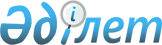 Об утверждении Правил оказания социальной помощи, установления размеров и определения перечня отдельных категорий нуждающихся граждан в Бескарагайском районе
					
			Утративший силу
			
			
		
					Решение Бескарагайского районного маслихата Восточно-Казахстанской области от 8 июля 2014 года № 23/6-V. Зарегистрировано Департаментом юстиции Восточно-Казахстанской области 5 августа 2014 года № 3442. Утратило силу решением Бескарагайского районного маслихата Восточно-Казахстанской области от 16 апреля 2020 года № 51/2-VI
      Сноска. Утратило силу решением Бескарагайского районного маслихата Восточно-Казахстанской области от 16.04.2020 № 51/2-VI (вводится в действие по истечении десяти календарных дней после дня его первого официального опубликования).

      Примечание РЦПИ.

      В тексте документа сохранена пунктуация и орфография оригинала.
      В соответствии с пунктом 2-3 статьи 6 Закона Республики Казахстан от 23 января 2001 года "О местном государственном управлении и самоуправлении в Республике Казахстан", постановления Правительства Республики Казахстан от 21 мая 2013 года № 504 "Об утверждении Типовых правил оказания социальной помощи, установления размеров и определения перечня отдельных категорий нуждающихся граждан", Бескарагайский районный маслихат РЕШИЛ:
      1. Утвердить прилагаемые Правила оказания социальной помощи, установления размеров и определения перечня отдельных категорий нуждающихся граждан в Бескарагайском районе.
      2. Признать утратившим силу решение Бескарагайского районного маслихата от 20 ноября 2012 года № 8/7-V "Об оказании социальной помощи отдельным категориям нуждающихся граждан" (зарегистрировано в Реестре государственной регистрации нормативных правовых актов за номером 2784, опубликованное в газете "Бесқарағай тынысы" от 9 января 2013 года № 3).
      3. Настоящее решение вводится в действие по истечении десяти календарных дней после дня его первого официального опубликования. Правила
оказания социальной помощи, установления размеров и определения
перечня отдельных категорий нуждающихся граждан в
Бескарагайском районе
1. Общие положения
      1. Основные термины и понятия, которые используются в Правилах оказания социальной помощи, установления размеров и определения перечня отдельных категорий нуждающихся граждан (далее – Правила):
      1) Государственная корпорация "Правительство для граждан" (далее – Государственная корпорация) – юридическое лицо, созданное по решению Правительства Республики Казахстан для оказания государственных услуг, услуг по выдаче технических условий на подключение к сетям субъектов естественных монополий и услуг субъектов квазигосударственного сектора в соответствии с законодательством Республики Казахстан, организации работы по приему заявлений на оказание государственных услуг, услуг по выдаче технических условий на подключение к сетям субъектов естественных монополий, услуг субъектов квазигосударственного сектора и выдаче их результатов услугополучателю по принципу "одного окна", а также обеспечения оказания государственных услуг в электронной форме, осуществляющее государственную регистрацию прав на недвижимое имущество по месту его нахождения;
      1-1) памятные даты – события, имеющие общенародное историческое, духовное, культурное значение и оказавшие влияние на ход истории Республики Казахстан;
      2) специальная комиссия – комиссия, создаваемая решением акима Бескарагайского района по рассмотрению заявления лица (семьи), претендующего на оказание социальной помощи в связи с наступлением трудной жизненной ситуации;
      3) прожиточный минимум – необходимый минимальный денежный доход на одного человека, равный по величине стоимости минимальной потребительской корзины, рассчитываемой органами статистики Восточно-Казахстанской области;


      4) праздничные дни – дни национальных и государственных праздников Республики Казахстан;
      5) среднедушевой доход семьи (гражданина) – доля совокупного дохода семьи, приходящаяся на каждого члена семьи в месяц;
      6) трудная жизненная ситуация – ситуация, объективно нарушающая жизнедеятельность гражданина, которую он не может преодолеть самостоятельно;
      7) уполномоченный орган – государственное учреждение "Отдел занятости и социальных программ Бескарагайского района", финансируемый за счет местного бюджета, осуществляющий оказание социальной помощи;
      8) исключен решением Бескарагайского районного маслихата Восточно-Казахстанской области от 27.06.2017 № 12/7-VI (вводится в действие по истечении десяти календарных дней после дня его первого официального опубликования);


      9) участковая комиссия – комиссия, создаваемая решением акима сельского округа для проведения обследования материального положения лиц (семей), обратившихся за социальной помощью и подготовки заключений;
      10) предельный размер – утвержденный максимальный размер социальной помощи.
      Сноска. Пункт 1 с изменениями, внесенными решениями Бескарагайского районного маслихата Восточно-Казахстанской области от 27.06.2017 № 12/7-VI; от 01.11.2019 № 43/12-VI (вводится в действие по истечении десяти календарных дней после дня его первого официального опубликования).


      2. Для целей настоящих Правил под социальной помощью понимается помощь, предоставляемая местным исполнительным органом Бескарагайского района (далее МИО) в денежной или натуральной форме отдельным категориям нуждающихся граждан (далее –получатели) в случае наступления трудной жизненной ситуации, а также к памятным датам и праздничным дням.
      Сноска. Пункт 2 – в редакции решения Бескарагайского районного маслихата Восточно-Казахстанской области от 27.06.2017 № 12/7-VI (вводится в действие по истечении десяти календарных дней после дня его первого официального опубликования).


      3. Настоящие Правила распространяются на лиц, зарегистрированных на территории Бескарагайского района.
      4. Социальная помощь предоставляется единовременно и (или) периодически (ежемесячно).
      Сноска. Пункт 4 – в редакции решения Бескарагайского районного маслихата Восточно-Казахстанской области от 27.06.2017 № 12/7-VI (вводится в действие по истечении десяти календарных дней после дня его первого официального опубликования).


      5. Участковые и специальные комиссии осуществляют свою деятельность на основании положений, утверждаемых акиматом Восточно-Казахстанской области.
      6. Перечень категорий получателей, предельные размеры социальной помощи, сроки обращения за социальной помощью при наступлении трудной жизненной ситуации вследствие стихийного бедствия или пожара, устанавливаются акиматом Бескарагайского района и утверждаются решением Бескарагайского районного маслихата.
      При этом основаниями для отнесения граждан к категории нуждающихся при наступлении трудной жизненной ситуации являются:
      1) основания, предусмотренные законодательством Республики Казахстан;
      2) причинение ущерба гражданину (семье) либо его имуществу вследствие стихийного бедствия или пожара либо наличие социально значимого заболевания;
      3) наличие среднедушевого дохода, не превышающего порога, установленного Бескарагайским районным маслихатом в кратном отношении к прожиточному минимуму;
      4) исключен решением Бескарагайского районного маслихата Восточно-Казахстанской области от 01.11.2019 № 43/12-VI (вводится в действие по истечении десяти календарных дней после дня его первого официального опубликования);

      Сноска. Пункт 6 - в редакции решения Бескарагайского районного маслихата Восточно-Казахстанской области от 12.06.2019 № 39/5-VI; с изменением, внесенным решением Бескарагайского районного маслихата Восточно-Казахстанской области от 01.11.2019 № 43/12-VI (вводится в действие по истечении десяти календарных дней после дня его первого официального опубликования).

 2. Порядок определения перечня категорий получателей
социальной помощи и установления размеров социальной помощи и
порога среднедушевого дохода
      6-1. Перечень категорий получателей социальной помощи:
      1) дети сироты и дети, оставшиеся без попечения родителей;
      2) безнадзорные несовершеннолетние, в том числе с девиантным поведением;
      2-1) несовершеннолетние, находящиеся в специальных организациях образования, организациях образования с особым режимом содержания;
      3) дети от рождения до трех лет с ограниченными возможностями раннего психофизического развития;
      4) лица, со стойкими нарушениями функций организма, обусловленные физическими и (или) умственными возможностями;
      5) лица, с ограничением жизнедеятельности вследствие социально значимых заболеваний и заболеваний, представляющих опасность для окружающих;
      6) лица, неспособные к самообслуживанию, в связи с преклонным возрастом, вследствие перенесенной болезни и (или) инвалидности;
      7) лица, подвергшиеся жестокому обращению, приведшему к социальной дезадаптации и социальной депривации;
      8) бездомные (лица без определенного места жительства);
      9) лица, освобожденные из мест лишения свободы;
      10) лица, находящиеся на учете службы пробации;
      11) граждане (семьи), которым причинен ущерб, либо их имуществу, вследствие стихийного бедствия или пожара;
      12) лица (семьи) со среднедушевым доходом семьи за квартал, предшествующий кварталу обращение, не превышающим установленного порога.
      13) исключен решением Бескарагайского районного маслихата Восточно-Казахстанской области от 01.11.2019 № 43/12-VI (вводится в действие по истечении десяти календарных дней после дня его первого официального опубликования);

      Сноска. Пункт 6-1 с изменениями, внесенными решениями Бескарагайского районного маслихата Восточно-Казахстанской области от 27.06.2017 № 12/7-VI; от 12.06.2019 № 39/5-VI; от 01.11.2019 № 43/12-VI (вводится в действие по истечении десяти календарных дней после дня его первого официального опубликования).

      7. Установить порог среднедушевого дохода в размере двухкратной величины прожиточного минимума.

      исключен решением Бескарагайского районного маслихата Восточно-Казахстанской области от 01.11.2019 № 43/12-VI (вводится в действие по истечении десяти календарных дней после дня его первого официального опубликования).

      Сноска. Пункт 7 с изменениями, внесенным решениями Бескарагайского районного маслихата Восточно-Казахстанской области от 12.06.2019 № 39/5-VI; от 01.11.2019 № 43/12-VI (вводится в действие по истечении десяти календарных дней после дня его первого официального опубликования).

      8. Размер оказываемой социальной помощи в каждом отдельном случае определяет специальная комиссия и указывает его в заключении о необходимости оказания социальной помощи.


      Размер оказываемой социальной помощи лицам, получившим ущерб вследствие стихийного бедствия или пожара определяется в размере не более 70 (семьдесят) месячных расчетных показателей.
      Предельный размер социальной помощи составляет 215 (двести пятнадцать) месячных расчетных показателей.

      Сноска. Пункт 8 - в редакции решения Бескарагайского районного маслихата Восточно-Казахстанской области от 17.10.2018 № 29/6-VI (вводится в действие по истечении десяти календарных дней после дня его первого официального опубликования).

      8-1. Ежемесячная социальная помощь оказывается гражданам, больным активной формой туберкулеза и находящимся на амбулаторном лечении (проезд и дополнительное питание) в размере 6 (шести) месячных расчетных показателей в месяц.

      Сноска. Правила дополнены пунктом 8-1 в соответствии с решением Бескарагайского районного маслихата Восточно-Казахстанской области от 27.06.2017 № 12/7-VI (вводится в действие по истечении десяти календарных дней после дня его первого официального опубликования).


      9. Единовременная социальная помощь к памятным датам и праздничным дням определяется следующим категориям граждан:
      1)День вывода ограниченного контингента советских войск из Демократической Республики Афганистан -15 февраля:
      участникам боевых действий на территории других государств, а именно:
      военнослужащие Советской Армии, Военно-Морского Флота, Комитета государственной безопасности, лица рядового и начальствующего состава Министерства внутренних дел бывшего Союза ССР (включая военных специалистов и советников), которые в соответствии с решениями правительственных органов бывшего Союза ССР принимали участие в боевых действиях на территории других государств; военнообязанные, призывавшиеся на учебные сборы и направлявшиеся в Афганистан в период ведения боевых действий; военнослужащие автомобильных батальонов, направлявшиеся в Афганистан для доставки грузов в эту страну в период ведения боевых действий; военнослужащие летного состава, совершавшие вылеты на боевые задания в Афганистан с территории бывшего Союза ССР; рабочие и служащие, обслуживавшие советский воинский контингент в Афганистане, получившие ранения, контузии или увечья, либо награжденные орденами и медалями бывшего Союза ССР за участие в обеспечении боевых действий-35 (тридцать пять) месячных расчетных показателей;
      2) Международный женский день – 8 марта:
      многодетным матерям, награжденным подвеской "Алтын алқа", "Күміс алқа", орденами "Материнская слава" I и II степени, или ранее получившим звание "Мать-героиня" – 5 (пять) месячных расчетных показателей;
      многодетным семьям, имеющих четырех и более совместно проживающих несовершеннолетних детей, в том числе детей, обучающихся по очной форме обучения в организациях среднего, технического и профессионального, послесреднего образования, высших учебных заведениях, после достижения ими совершеннолетия до времени окончания ими учебных заведений (но не более чем до достижения двадцатитрехлетнего возраста)–5 (пять) месячных расчетных показателей;
      3) Международный день Памяти жертв радиационных аварий и катастроф – 26 апреля:
      лицам, принимавшим участие в ликвидации последствий катастрофы на Чернобыльской АЭС в 1986-1987 годах, других радиационных катастроф и аварий на объектах гражданского или военного назначения, а также участвовавшим непосредственно в ядерных испытаниях и учениях – 35 (тридцать пять) месячных расчетных показателей;
      лицам, ставшим инвалидами вследствие катастрофы на Чернобыльской АЭС и других радиационных катастроф и аварий на объектах гражданского или военного назначения, испытания ядерного оружия, и их детям, инвалидность которых генетически связана с радиационным облучением одного из родителей – 25 (двадцать пять) месячных расчетных показателей;
      лицам из числа участников ликвидации последствий катастрофы на Чернобыльской АЭС в 1988-1989 годах – 35 (тридцать пять) месячных расчетных показателей;
      4) День Победы – 9 мая:
      инвалидам и участникам Великой Отечественной войны – 215 (двести пятнадцать) месячных расчетных показателей;
      супругам военнослужащих, погибших во время Великой Отечественной войны, не вступивших в повторный брак – 35 (тридцать пять) месячных расчетных показателей;
      лицам, награжденным орденами и медалями бывшего Союза ССР за самоотверженный труд и безупречную воинскую службу в тылу в годы Великой Отечественной войны – 25 (двадцать пять) месячных расчетных показателей;
      лицам, проработавшим (прослужившим) не менее 6 месяцев в годы Великой Отечественной войны с 22 июня 1941 года по 9 мая 1945 года – 4,5 (четыре целых пять десятых) месячных расчетных показателей;
      5) День Независимости-16 декабря:
      инвалидам и участникам Великой Отечественной войны – 105 (сто пять) месячных расчетных показателей;
      супругам военнослужащих, погибших во время Великой Отечественной войны, не вступивших в повторный брак – 17 (семнадцать) месячных расчетных показателей;
      лицам, награжденным орденами и медалями бывшего Союза ССР за самоотверженный труд и безупречную воинскую службу в тылу в годы Великой Отечественной войны – 12 (двенадцать) месячных расчетных показателей.

      Сноска. Пункт 9 - в редакции решения Бескарагайского районного маслихата Восточно-Казахстанской области от 01.11.2019 № 43/12-VI (вводится в действие по истечении десяти календарных дней после дня его первого официального опубликования).

 3. Порядок оказания социальной помощи
      10. Социальная помощь к памятным датам и праздничным дням оказывается по спискам, утверждаемым Бескарагайским районным акиматом по представлению уполномоченной организации либо иных организаций без истребования заявлений от получателей.
      Сноска. Пункт 10 – в редакции решения Бескарагайского районного маслихата Восточно-Казахстанской области от 27.06.2017 № 12/7-VI (вводится в действие по истечении десяти календарных дней после дня его первого официального опубликования).


      10-1. Ежемесячная социальная помощь гражданам, больным активной формой туберкулеза и находящимся на амбулаторном лечении, предоставляется по спискам, утвержденным первым руководителем организации здравоохранения находящейся на территории Бескарагайского района, без истребования заявлений от получателей.
      Сноска. Правила дополнены пунктом 10-1 в соответствии с решением Бескарагайского районного маслихата Восточно-Казахстанской области от 27.06.2017 № 12/7-VI (вводится в действие по истечении десяти календарных дней после дня его первого официального опубликования).


      11. Для получения социальной помощи при наступлении трудной жизненной ситуации заявитель от себя или от имени семьи в уполномоченный орган или акиму сельского округа представляет заявление с приложением перечня документов согласно пункта 13 Типовых правил оказания социальной помощи, установления размеров и определения перечня отдельных категорий нуждающихся граждан.
      Лицами (семьями), находящимися в трудной жизненной ситуации, вследствие стихийного бедствия и пожара, заявление подается в течении трех месяцев со дня наступления события.
      Сноска. Пункт 11- в редакции решения Бескарагайского районного маслихата Восточно-Казахстанской области от 01.11.2019 № 43/12-VI (вводится в действие по истечении десяти календарных дней после дня его первого официального опубликования).


      12. Документы представляются в подлинниках и копиях для сверки, после чего подлинники документов возвращаются заявителю.
      13. При поступлении заявления на оказание социальной помощи при наступлении трудной жизненной ситуации уполномоченный орган или аким сельского округа в течение одного рабочего дня направляют документы заявителя в участковую комиссию для проведения обследования материального положения лица (семьи).
      Сноска. Пункт 13 – в редакции решения Бескарагайского районного маслихата Восточно-Казахстанской области от 27.06.2017 № 12/7-VI (вводится в действие по истечении десяти календарных дней после дня его первого официального опубликования).


      14. Участковая комиссия в течение двух рабочих дней со дня получения документов проводит обследование заявителя, по результатам которого составляет акт о материальном положении лица (семьи), подготавливает заключение о нуждаемости лица (семьи) в социальной помощи по формам согласно приложениям 2, 3 к "Типовым Правилам оказания социальной помощи, установлению размеров и определения перечня категорий нуждающихся граждан" утвержденных постановлением Правительства Республики Казахстан от 21 мая 2013 года № 504 и направляет их в уполномоченный орган или акиму сельского округа.
      Аким сельского округа в течение двух рабочих дней со дня получения акта и заключения участковой комиссии направляет их с приложенными документами в уполномоченный орган.
      15. В случае недостаточности документов для оказания социальной помощи, уполномоченный орган запрашивает в соответствующих органах сведения, необходимые для рассмотрения представленных для оказания социальной помощи документов.
      16. В случае невозможности представления заявителем необходимых документов в связи с их порчей, утерей, уполномоченный орган принимает решение об оказании социальной помощи на основании данных иных уполномоченных органов и организаций, имеющих соответствующие сведения.
      17. Специальная комиссия в течение двух рабочих дней со дня поступления документов выносит заключение о необходимости оказания социальной помощи, при положительном заключении указывает размер социальной помощи.
      18. Уполномоченный орган в течение одного рабочего дня со дня поступления документов от участковой комиссии или акима сельского округа производит расчет среднедушевого дохода лица (семьи) в соответствии с законодательством Республики Казахстан и представляет полный пакет документов на рассмотрение специальной комиссии.
      19. Уполномоченный орган в течение восьми рабочих дней со дня регистрации документов заявителя на оказание социальной помощи принимает решение об оказании либо отказе в оказании социальной помощи на основании принятых документов и заключения специальной комиссии о необходимости оказания социальной помощи.
      В случаях, указанных в пунктах 15 и 16 настоящих Правил, уполномоченный орган принимает решение об оказании либо отказе в оказании социальной помощи в течение двадцати рабочих дней со дня принятия документов от заявителя или акима сельского округа.
      20. Уполномоченный орган письменно уведомляет заявителя о принятом решении (в случае отказа - с указанием основания) в течение трех рабочих дней со дня принятия решения.
      21. исключен решением Бескарагайского районного маслихата Восточно-Казахстанской области от 27.06.2017 № 12/7-VI (вводится в действие по истечении десяти календарных дней после дня его первого официального опубликования).


      22. Отказ в оказании социальной помощи осуществляется в случаях:
      1) выявления недостоверных сведений, представленных заявителями;
      2) отказа, уклонения заявителя от проведения обследования материального положения лица (семьи);
      3) превышения размера среднедушевого дохода лица (семьи) установленного порога для оказания социальной помощи.
      23. Финансирование расходов на предоставление социальной помощи осуществляется в пределах средств, предусмотренных местным бюджетом на текущий финансовый год. 4. Основания для прекращения и возврата предоставляемой
социальной помощи
      24. Социальная помощь прекращается в случаях:
      1) смерти получателя;
      2) выезда получателя на постоянное проживание за пределы Бескарагайского района;
      3) направления получателя на проживание в государственные медико-социальные учреждения;
      4) выявления недостоверных сведений, представленных заявителем.
      Выплата социальной помощи прекращается с месяца наступления указанных обстоятельств.
      25. Излишне выплаченные суммы подлежат возврату в добровольном или ином установленном законодательством Республики Казахстан порядке.

 5. Заключительное положение
      26. Мониторинг и учет предоставления социальной помощи проводит уполномоченный орган с использованием базы данных автоматизированной информационной системы "Е-Собес".
					© 2012. РГП на ПХВ «Институт законодательства и правовой информации Республики Казахстан» Министерства юстиции Республики Казахстан
				
      Председатель сессии

Ж. САУКЕНОВ

      Секретарь Бескарагайского

      районного маслихата

К. САДЫКОВ
Утверждены решением
Бескарагайского районного
маслихата
от 8 июля 2014 года № 23/6-V